0	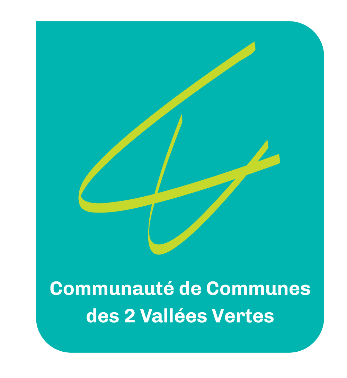 Aides à l’immobilier d’entrepriseDemande de Subvention 2020Cadre réservé à l’administration :Dossier n° Date de réception : Date de transmission en commission : Date de passage en conseil communautaire : Date de notification : _______________________________________________________________________________________________Important :Avant de déposer le présent dossier, le porteur de projet doit obligatoirement prendre contact avec le service économie de la Communauté de Communes afin d’informer au sujet du projet.Le porteur de projet devra joindre obligatoirement toutes les pièces demandées en 1 exemplaire : tout dossier incomplet ne sera examiné qu’après transmission des pièces manquantes.Identification du porteur de projetNom de l’entreprise : Forme juridique : SCI SARL SA Entreprise individuelle Autre : Adresse de l’entreprise : Personne en charge du projet : Nom/Prénom : Qualité : Numéro de téléphone : Adresse mail : Nature du projet Acquisition Construction Extension Restructuration Autre : Intitulé et localisation du projetLibellé exact du projet et description succincte :Localisation du projet : Cout du projetFinancement du projetPlanning prévisionnel de réalisation de l’opération :Date estimative de démarrage de l’opération : Durée estimative : Attention : le projet ne doit pas avoir fait l’objet d’un début d’exécution lors du dépôt du présent dossier.Quand le dossier sera considéré comme complet par le service instructeur, vous recevrez un courrier valant accusé de réception et autorisation de commencement anticipé de l’opération.Pièces à fournirNote de présentation détaillée (présentation de l’entreprise, du projet,…)Devis détaillé du projetPlan de financement prévisionnel bouclé et attesté par un organisme bancairePlanning prévisionnel de réalisation de l’opérationPlans du projetles comptes de résultat des 3 dernières années pour les reprises ou extensionsles comptes de résultat prévisionnels pour les reprises/créations ou extensionsl’estimation du nombre d’emplois créés ou préservésle bilan de l’année N-1 pour les reprises ou extensionsla déclaration des aides de minimis déjà perçuesles statuts de l’entrepriseun extrait K-bisEngagements du porteur de projetJe soussigné, Prénom/NOM : Fonction : Sollicite une aide financière de la Communauté de Communes,Certifie l’exactitude des renseignements ci-dessus,Certifie avoir pris contact avec le service économie de la Communauté de Communes avant dépôt du projet,M’engage à réaliser la présente opération dans un délai de 2 ans à compter de la date d’autorisation de commencement anticipé,M’engage à mentionner le soutien financier de la Communauté de Communes sur les panneaux de chantier, au niveau des aménagements réalisés et sur les documents de communication relatifs à l’opération.Fait à , le Cachet et signaturePour contacter les services de la CC2VV :Pour un projet économique :	Monsieur Rémy POKORNY | Tél. : 03 81 97 89 90 – Courriel : remy.pokorny@cc2vv.frPour un projet touristique :	Madame Sophie CASSARD | Tél. : 03 81 97 89 96 – Courriel : sophie.cassard@cc2vv.frPour un projet médical :	Madame Laetitia DAGUET | Tél. : 03 81 87 89 94 – Courriel : laetitia.daguet@cc2vv.frDépensesMontant hors taxe (en €)Coût d’acquisition et/ou coût des travauxFrais de maitrise d’ouvrageFrais divers (précisez) Frais divers (précisez) Total   0,00 €RecettesMontant hors taxe (en €)Subvention demandée à la Communauté de CommunesSubvention demandée à la RégionAutres (précisez) Autres (précisez) Prêt bancaireAutofinancementTotal   0,00 €Dossier à adresser en 1 exemplaire à :Monsieur le PrésidentCommunauté de Communes des 2 Vallées Vertes11 rue de la Fontaine25340 Pays de Clerval